          5 класс                     Модульный контроль №10.Фамилия, имя________________________________    Дата______________                                                                                                                                                                                                                                                                                                                                                             Variant 1Задание 1. Напиши слова: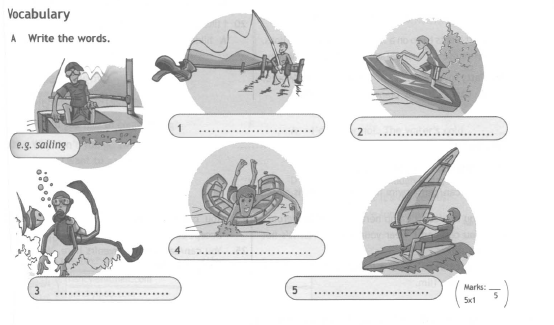 Задание 2. Вставь правильное слово: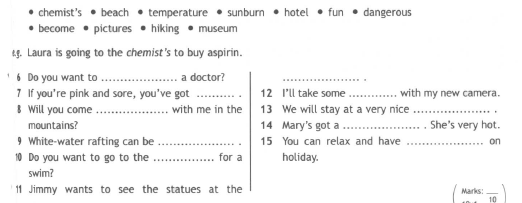 Задание 3. Выбери правильный вариант: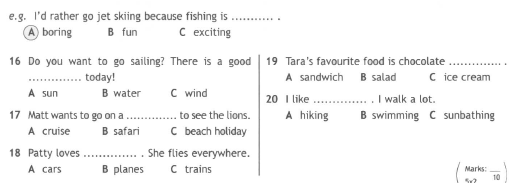 Задание 4. Выбери правильный вариант: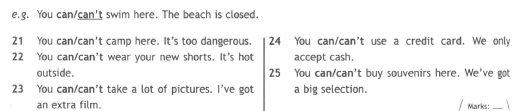 Задание 5. Преобразуй глаголы в скобках в Future Simple: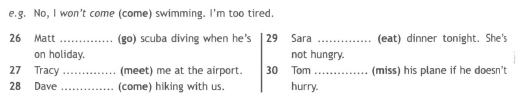           5 класс                     Модульный контроль №10.Фамилия, имя________________________________    Дата______________                                                                                                                                                                                                                                                                                                                                                                                                                Variant 2Задание 1. Напиши слова: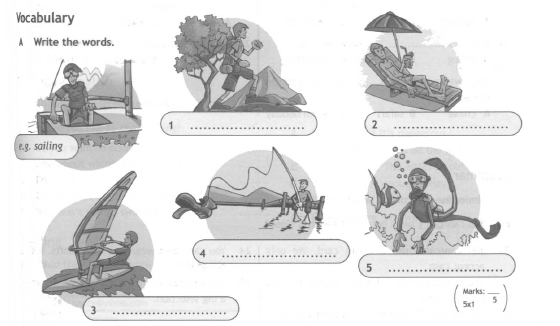 Задание 2. Вставь правильное слово: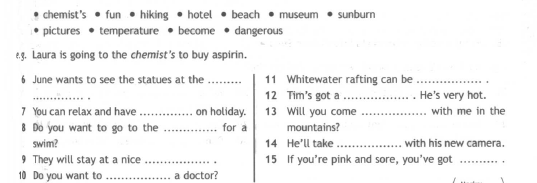 Задание 3. Выбери правильный вариант: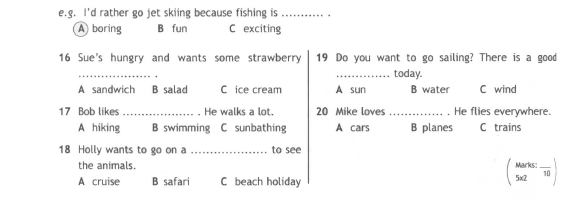 Задание 4. Выбери правильный вариант: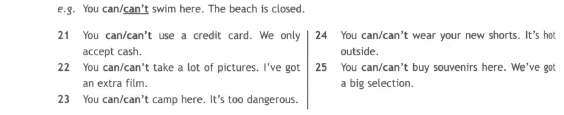 Задание 5. Преобразуй глаголы в скобках в Future Simple: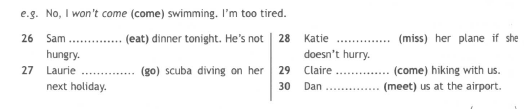 